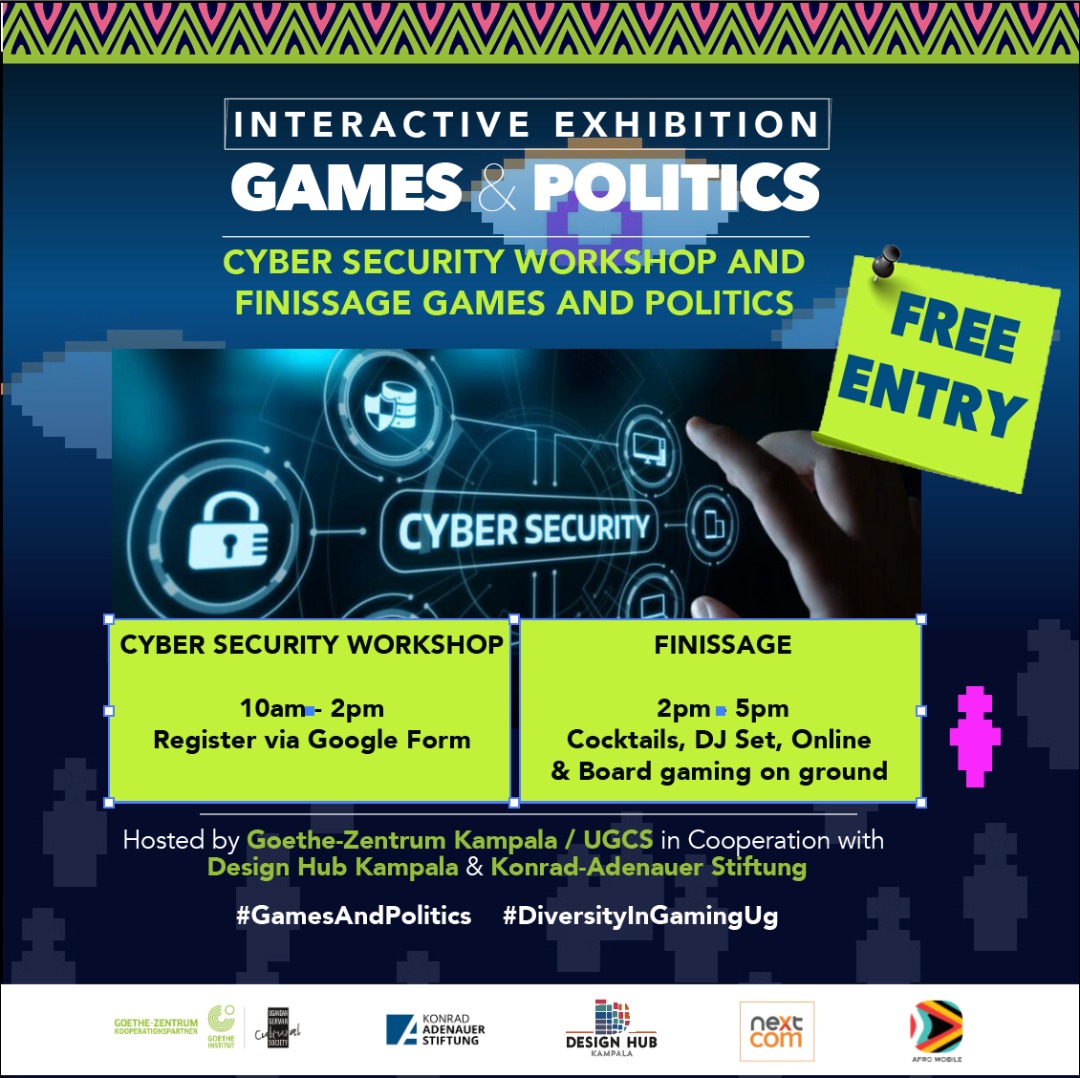 PROGRAMME Saturday, 21st MayTimeActivities9 – 10 AMArrival and Networking10 – 2 PMCyber Security Workshop – Facilitated by Bastion Technologies2 – 2:15 PMOpening Remarks – Danze Edwin, Curator of the Games and Politics ExhibitionInteractive Board Gaming Sessions2:15 – 3 PMReflections on Civic Engagement and New Perspectives from the Gaming ExhibitionJean Kukunda, Director - Design Hub KampalaAnna Reismann, Country Director – KAS Uganda and South SudanChristian Kettelhut, Director Goethe Zentrum Kampala3 – 4 PMGaming/VR Exhibition5 – 6 PMNetworking Cocktail, DJ Concert